TÝDENNÍ PLÁN NÁMOŘNICKÉ TŘÍDY 4. A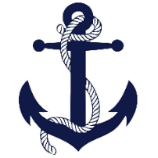 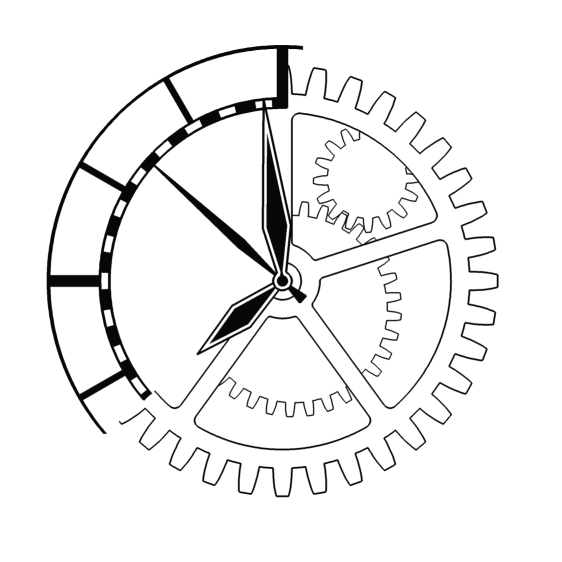 Námořníci na cestě z pravěkuMilí námořníci a milí rodiče, rozjezd po jarních prázdninách i přes nepříjemné zprávy z médií jsme zvládli. 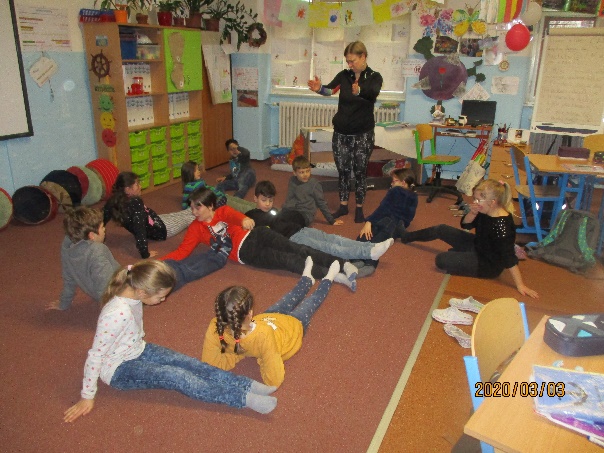 Děkuji všem, co poslali po dětech do školy ručníky, ale stále je nemají všechny děti. Prosím o donesení a děkuji.Akce, které nás v nejbližší době čekají: Velikonoční program – kostel Kobylisy, pondělí 16. 3. (8:00 – 10.30), Anežský klášter – Dílna středověkého malíře, středa 16. 3. (9:00 – 12:35), cena 100,- Kč, Sociální sítě – beseda s odborníkem, čtvrtek 19. 3. (8:00 – 10:00), expedice Plzeňský kraj, Plzeň – čtvrtek 26. 3. (7:30 – 17:00), cena 150,- Kč – informace k expedici budou v dalším TP. Termín letní školy v přírodě 6. – 13.6. Lhotka u Mělníka.Přeji všem klidný týden, dobrou náladu, žádný stres a pevné zdraví.              Lucka  a Alice        podpis rodiče:                                                        podpis Námořníka: 28. TÝDENOD 9. 3. DO 13. 3. 2020CO se tento týden dozvím nového A CO MÁM ZVLÁDNOUTMÉ POVINNOSTI A DOPORUČENÍ NA PROCVIČOVÁNÍJAK SE HODNOTÍM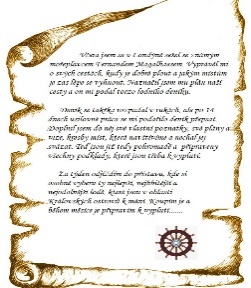 ČESKÝ JAZYKČTENÍRody podstatných jmen. Skloňování podstatných jmen rodu středního. U 61Vzory rodu ženského. U 62, 63.Referát o přečtené knize:Johanka, PáťaYpsilonie Každý den píši větu do deníku. Pracovní list do pátku 13. 3.Nauč se vzory podstatných jmen rodu ženského.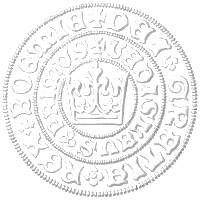 ČESKÝ JAZYKČTENÍRody podstatných jmen. Skloňování podstatných jmen rodu středního. U 61Vzory rodu ženského. U 62, 63.Referát o přečtené knize:Johanka, PáťaYpsilonie Každý den píši větu do deníku. Pracovní list do pátku 13. 3.Nauč se vzory podstatných jmen rodu ženského.ČESKÝ JAZYKČTENÍRody podstatných jmen. Skloňování podstatných jmen rodu středního. U 61Vzory rodu ženského. U 62, 63.Referát o přečtené knize:Johanka, PáťaYpsilonie Každý den píši větu do deníku. Pracovní list do pátku 13. 3.Nauč se vzory podstatných jmen rodu ženského.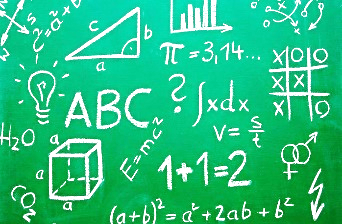 MATEMATIKARovnoběžky, rovnoběžník U 34Rýsuji kolmice.Řešíme slovní úlohy. Modelujeme a pracujeme se zlomky. Celá čísla U40, 41.Římské číslice U 42Pracovní list do pátku 13. 3.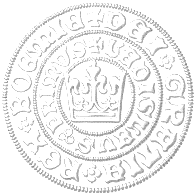 MATEMATIKARovnoběžky, rovnoběžník U 34Rýsuji kolmice.Řešíme slovní úlohy. Modelujeme a pracujeme se zlomky. Celá čísla U40, 41.Římské číslice U 42Pracovní list do pátku 13. 3.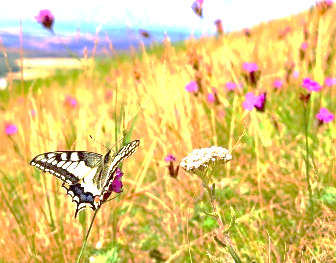 PŘÍRODNÍ VĚDYHorniny a nerosty  - opakovací testík.Půda a její vznik.Minerální látky v živých organizmech.Doplňuj si průběžně informace do pracovních listů v sešitě, slouží ti k učení. 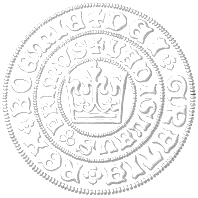 PŘÍRODNÍ VĚDYHorniny a nerosty  - opakovací testík.Půda a její vznik.Minerální látky v živých organizmech.Doplňuj si průběžně informace do pracovních listů v sešitě, slouží ti k učení. 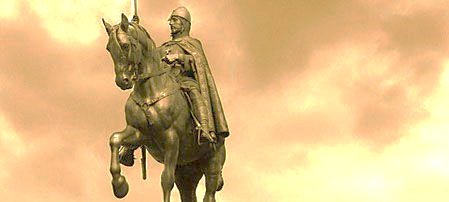 SPOLEČENSKÉ        VĚDYPřemyslovská knížata. – opakování.Království za vlády PřemyslovcůU 28 – 29Pomocí pracovního sešitu a učebnice se nachystej na opakovací test. Kontrola PS 12, 13 ve čtvrtek 12. 3.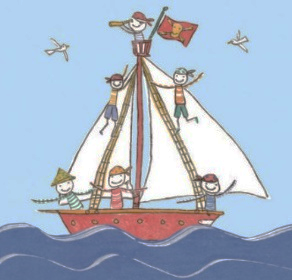 VÝCHOVYTV  Vybíjená, přehazovaná, ringoVV Gotické okno -vitrážPČ  Skládáme z papíruHV  Flétna, rytmický doprovod, tanecOSV ???